Consideratien over een Vreden-gesanghOp de wise: Het was een fraey rijck burgers kindt.Consideratie.1.Men seght: daer God een kercke bouwtDaer is de vyandt teghen / En set daer een Capelle stoutVan aenstoot / op de weghen; Spot met Gods woordt en d'eere /Gods Sabbath en sijn leere:Op dat elck leve sonder wet /En hy die krijgh' in ’t net.2.T ghehoof van Gods woort deser tijdtSoeckt hy hier te versmachten /De kercken-ordeningh' bestrijdtGods lof-ghesangh berachten /En dat men niet soud preken /Noch straffen de ghebreken /Daer toe wel Instrumenten vindtDie oock soo zijn ghesint.3.Wt de schrift / onder heylgen schijnOp listich soeckt te rooven /De spreucken die hem dienstich zijnOm 't slecht volck te verdooven:Daer tweedracht en krakeelenOf Kercken hun verdeelen / Daer mede doende sijn profijt /En heftichlijcken strijdt.4.Verdoemen en kan niemandt niet: Sulcks comt Godt toe alleene /Als men hier hoort en leeren sietVan 't Evangeli reene:Maer dat m' op Christum wijset /Is dat hy heel misprijset /Saegh liever dat elck bleef rebel /En voer recht na de hel.5.Dat God sijn uytvercoren heeft /Verdriet hem boven maten /Alsulcke leer' voor boos voorgheeft Op dat men die mocht haten:D' vercorene hun verblijdenIn Christo t' allen tijden /Die hun is eenen weerden pandt /En hun doet onverstandt.6.De Sacramenten hoogh gheachtDie soeckt hy wegh te nemen:Daer mede meynt hy met der machtDe mensch van God vervremen /En doen int wilde loopenVan 't nachtmael en van 't doopen:Elck laten doen soo 't hem behaeghtEn hem 't vernuft toedraeght.7.Dat yemant om een oorsaec slechtSijn echte vrouwe mijdet /En 't kinderdoopen weder leght / Ter oorlog niet en strijdet:Het misverstant van desenMoet hem een oorsaeck wesenOm te vermijden int ghemeyn T ghehoor van Gods woordt reyn,8.Dat de boetveerd'ghe boete doetEn can hy niet verdraghen /Die d' arme helpen met hun goedtWil hy oock van hem jaghen /Op dat na sijn intentijSijn leeren sijn inventij /Mocht elck een op sich selven staen En in gheen prekingh gaen.9.Daer neffens weet hij sijn vergiftSoo listich te beleyden /Met Godes woort en heyl'ge schrijftOm vrome te verleyden / Ja oock wel d' uytvercoren In Chrsto wederboren /Soo 't moghelijck conde zijn: AI onder deughden schijn.10.Derhalven neemt een nieu fatsoenIn desen tijdt van twisten /Het kleedt van Liefden aen te doenOm soo den vromen Christen:Op den Cruyswegh te settenNiet neen en soude letten /Op t' gheene God ons wil għebienMaer vry te leven sien.11.Ghelijck de spin den honich soetCan in fenijn verkeeren /De vyant oock in schijn van goedtDe sonden can voort leeren:Hy seght noodt doet gheen sonden /Is aen gheen wet ghebonden /wanneer slechs liefde wert gespeurtEn is niet veel verbuert.12.O Duyvels raet! die deugt in giftDe menschen can voorlegghen /D' exempels van de heylighe schriftEn willen daer niet segghen /Dat men Gods Wet mach brekenVerminderen oft versteken:Om wel of om een beters wilOm twist of om gheschil.13.Door liefd' heeft Paulus voor den RaedtNiet willen simulerenDoor liefde woud' Daniel in der daetHet Beeldt niet adereren:De seven Broeders medeElck tot der doodt toe strede:Wt liefde van des Heeren wetDie God haer' hadd gheset.14.Ist minder liefde segt o vrindt?T' aensien met guaden ooghen /Den yver tot Schriftuer ghesintNa 't recht verstant te pooghen?Oft Gods woort niet te IeerenEn sich daer van te keeren?Ick segghe Ja: al hoor dijt nooMin dan een haverstroo.15.Den twist en wijst van Christum niet /Soo ghy seght op u zede /T 'is by d' Apostels oock gheschiet /Behielden Christi vrede:elcx werck salt openbarenDe tijdt die salt verclaren /Oft elck in alles wat hy leertOp Christum oock fondeert.16.Een menghel-moes verstaet men plat /Ghy van Religi koket:Want onghetwijfelt siet men dat /Ghy elck een daer toe stoketU trachten en u pijnenDat maeckt veel Lijbertijnen /En T' huys der liefden open doetVoor t' wellustick ghebroet.17.Meynt ghy 't also gelijck ghy leert /Dat m' hier eendrachtich houwetEn Gods soon voor den Heylant eert;hoe comt het dat ghy schouwet /En blyft uyt sulcke Kercken:En wijst op liefden wercken /Die men daer ooc leert ende preeckt /Wat ist dat u ghebreeckt?18.Soudt niet wel wesen om dat ghy Van over corte jaren /T' veldteecken H. N, draecht op d' syOm nieuw' volck te vergaren?In t Iiefden huys te bringhenen vrybom te ghehinghen /Paep / Gueux / Minist en LuterjaenAl op u roll' t' ontfaen.19.O / Ja t' sal dat voorseker zijn /De liefd' ist die ghy drijvet /Het is oock al van liefden schijn:Dat H. N. leert en schrijvetVan 't wesen soet / van waerheyt /Van trouw / van vreed' en claerheytWaer meed’ die tot deught zijn gesintHy / d’ooghen heeft verblint.20.Oft ghy oock wel eens zijt ghegaenIn een van de vier Kercken?En niet ghehoort hebt oft verstaenMen daer oock leert goe wercken /Den naesten te beminnen:Oft hebt ghy all' u sinnen?Ghestelt te luystren na den twistEn selfs de liefd' ghemist.21.Als m' alle dinghen set aen d' zy /Soo mijdt men oock Gods oordenDie niemant en mach gaen voor byEn met de liefde accoorden /Sy leeren liefde wercken /De sondaren verstercken /Als sy met sonden zijn belaen /Door Christi doodt ontstaen.22.Daer Gods woort niet en wert gehoortDaer siet men alle daghenDe menschen swack voort ende voortIn ’t goet te doen vertraghen /De wijl sy van naturenTot 't quaet-doen t' allen urenMeer dan tot 't goet ghenegen zijn /En sonden t' elck termijn.23.T' en is door s' menschen wercken niet /Noch oock om het ghelooven /Dat ons de salicheyt gheschiet:Wilt ons doch niet verdooven /T' moet door 't ghelooven wesenAen Christo, soo wy lesen:Niet het gheloof maer Christi bloedtIst diet alleenlijck doet.24.Laet ons dan God aendoen die eer /en wat hy heeft bevolen /De Sacramenten naer sijn leer /Ghebruycken onverholen /Der liefden bandt aenveerdenSoo langh wy sijn op eerden /Soo blijven wy in hem / en hyIn ons / tot allen ty.25.Dit doende ons gheloove sterckt /En baert liefd' ende vrede /Ick segh geloof dat deughden wercktBy elchen t' elcker stede /T doet Godt met hert en sinnenDen even naesten minnen /En houden Christum voor het hoot /Niet van 't gheloove doodt.26.Dees oorden heeft Godt elk belastTe houden en by blijven/Om in ghedachtenisse vastOns als een Wet te schrijven /Hoe Christi bitter stervenGhenade doet verwerven:Ons is gheworden tot rantsoen /Niet door des Wets voldoen.27.Hoe wel men vele oneens sietIn des Schriftuers verclaren / S' e nlaten hun verleyden niet /In liefden te vergaren:Om Godes woordt te hooren /Sacramenten t' orbooren /Na het verstant dat elcken heeft /En hem de Heere gheeft.28.Dat men veel valsche broeders bindtDe vrome seer verlaghen /en wenschen dat men eens ghesintIn liefde cond' verdraghen:Van Christi woordt niet scheyden /Soo soud' hem niemandt leyden /Na Terra pacis H. Ns landt /Der Libertijnen Sant.29.Dees ende veel gheest-drijvers meDie wetent soo te drayen /In schijn van ootmoet / liefd' en vre /Tot vryicheyt te rayen:Bemidlen te misprijsenDie 't lichaem onderwijsenHoe dat het Christum volghen moetTot 't eeuwich geestelijck goet.30.Sich selfs vernieten maect gerust /Door ootmoet toorne stilt men /Gheeft breed' / en de discoorden sust:Doch onder dit schijn wilt menOns d' eenicheyt toedringhen /In 't hups der Liefden bringhen:Vernietend' Godes onderwijsSoo 't schijnt aen sulck advijs31.De Liefde pronckt ghy voren cloeck /En set gheheel ter zijdenHet Evangelij in den hoeck /De prekingh te vermijden /Hoe wel 't gheloof in trouwenWordt door 't ghehoor behouwen:En Godt ons dat recommandeert /Alsoo de Schriftuer leert /32.Ghy moest et eersten wel door-sienOft ghy niet selfs en falet /En over-weghen oft misschienU meyningh' niet en dwalet /Want die daer wil op letten /En dan daer teghen setten /T geen dat Schrifture daer van seyt /U reen heeft cleyn bescheyt.33.Om dat ter veel soo heftich zijnInt stuck van conferentij /Bedroeft de droom' in elck termijnAl is goet haer intentijWy moetent daer door achten /T’ gheschiet door Iiefdens crachten /Die hun voet schieten na het wit /Charitas excorsit.34.T' waer wel te wenschen dat elc een Sprack uyt een goey ghewissen /T' ghekijf en tweedracht int gemeen /Die waren wel te missen:Elck trooste sich in desenT' schijnt dat het soo moet wesen:Aen d' ergernis / die noodich is /De vrome kent men wis.35.Wie kan in 's menschen herte gaenEen onder-soecker wesen?Van 't gheen s' inwendichlijck verstaen /Van Godt alleen ghepresen /Wie kan daer yet van segghen /Wie kan daer wederlegghenMeer dan hy uytwendichlijck hoort /En woorden brenghen voort.36.De heer die alle herten kentDie wist al de secretenDer Joden daedt: maer menschen blentEn connen sulcks niet weten:Wy moeten in ons levenMalcanderen vergheven /En bidden voor het onverstandt /Ja selfs voor ons vyandt.Consideratien over het tweede Vrede-ghesangh.O nuict jalouse nuict contre moy conjuree. Consideratien.1.Wat Dochter mach het zijn die hy hier set voor ooghen?Wat Moeder wil hy soo bedecktlijck doen verstaen?Soudt niet zijn vyer en liefd daer hy me wil verhoogen? Met roemen van den gheest der liefden, vanghen aen?2.Soudt niet zijn sulcken vyer dat eertijdts heeft ontstekenHenricus Nicolas, den eersten fabrikeur:En Vader van het Huys der Liefden vreemde treken,Daer van den singer singht, en sijnen dienst biedt veure3.H.N. roept over die in rotten hun verdeelen,Die blijven woonen in (so hy 't noemt) 't woeste landt: Den Autheur erghert hem om twisten en krackeelen,Die (leyder!) hier gheschien,om dit oft dat verstandt.4.T gedeelde volck (seght hy) die sich in rotten spijten,Om 't klieven van een stroo, dats immers cleyn gheschil!Daer over hy soo claeght, en sijn gewis wil quijten,Hun in het vreden lando te reysen wijsen wil.5.Als of ter geenen vreed en waer in dese landen,Noch in de Christenheyt, by vrome van gemoen,Als oft hy niet en wist dat Gods Kerck heeft vyanden,Die onder schijn van vreed' haer grooten strijdt aen doen.6.O! man ghy zijt verdoelt, men hoeft niet verr' te Ioopen:Godt door sijn goedicheyt die biedt ons aen den vre,En liefde niet te min: men hoeft se niet te coopen,Sijn dienaers ons die hier aendienen telcker ste.7.Sijn dienaers segg’ ick die niet leeren int verholen, Niet bergen haren naem: maer spreken openbaer, Hun laten hooren vry in Kercken ende scholen; Sy leeren Liefde en Vre met vaste woorden claer.8.la preken overluyt,  Liefd' en Vred' aenghename,Het Euangeli weerdt, de blijde boodtschap goedt:Den Vreed' en Liefde die de menschen maeckt bequame,By Godt (door sijnen Soon,) en salich-leyen doet.9.Het is den nieuwen mensch in Christo die sy leert, Des gheests vernieuwingh wordt : gepreeckt en voort ghedaen,De sond te leggen af en sich tot Godt bekeeren:Waeromme sal men dan wat anders vangen aen?10.Ick seg den nieuwe mensch in Christo wederboren,Sijn leven ende leer 't welck Gods beeldt is mignoot,Die 't Euangeli werckt, en elcken draget voren:Hoe roept dan desen man soo luyde sonder noodt?11.Soudt niet wel wesen dat hy ware liefde meynet,En hem heel abuseert in 't geene dat hy drijft?De rechte liefde mist, verdempet en verkleynet,??12.T is den vernieuwden mensch vergoddet in Gods wesenDie hy hier voren geeft: gelijck H.N. oock doet,Diens herte (soo hy seght) en in sijn boecken lesen, Vermetelijcken roemt te wesen Gods gemoedt.13.God die is wel de liefd maer men en moet niet segghenDat liefde ly Godt selfs, wel, Godt ist al in al.Doch alles is niet Godt: die 't anders wil uytleggen, Die leert ons dat ter sijn veel Goden int getal.14.W' en willen hier (o vriendt) noch seggen noch besluyten,Dat liefde niet en zy deucht boven alle deucht,Die ghy genoemen conn 't: want alle deucht die buiten,De liefde wordt gedaen, geen ware noemen meucht.15.Hoewel dat ghy hier spreeckt, als door de mont der Liefden,En seght Volcomenheyt door Liefde wordt geplant:Meyndet ghy Liefd in Christ, en die alsoo bebriefden.Soo waer het dobbel wel, u seggen waer bastandt.16.Dees Liefd' in Christo wordt gheleert in Godts kercken,Voor elck een int gemeen die comet ende hoort,En daer by door 't geloof vermaent tot goede wercken.Hoe can de ware Liefd daer over zijn ghestoort?17.Is Liefde die ghy drijft oprecht? S' en sal vertrecken,Van plaetsen daer men haer eert leeret ende dient:By Heyden, lood, oft Turck, gaen soecken andere vlecken,Te woonen, dan by daer sy dese deuchden vindt.18.D' oprechte Liefde sal noch argeren doch verstoorenAls sy de lieden siet ten Doop oft Nachtmael gaen,Als sy se siet vergaert om Godes woordt te hooren:Maer 't is haer rechte vreucht, sy drijft ser selve aen.19.Want ware Liefde weet dat door al sulck versamenDen mensche leert t' goedt doen, en dan se mijden 't quaedt,D' oprechte Liefde selfs, die seyt daer toe oock Amen.Het is haer eygen werck, haer ampt en haren raedt.20. Daer wordt door haer gheleert, Godt en sich selven kennen,T welc die twee pointen zijn die elck mensch weten moet:Die wetende sal sich tot nedricheyt ghewennen,En opwaerts sien van waer hem comt het meeste goet.21Want kennisse van Godt, in Christo wordt verkreghen,Door 't Euangeli 't welck m' hier openbaerlijck leert.Hoe sal men dan de mensch tot kennisse beweghenAls hy sich van 't ghehoor vervremt en absenteert?22.Die Duyvel die can sich in 't schijn van deucht soo kleeden,En hem ghelaten als een Enghel in persoon,Om soo met sijn bedroch de Menschen te verleeden,En hun ooc aen te doen het cleedt der liefden schoon.23.Doch ware liefde sal d' oneerbaerheyt verfoeyen:Het welck het huys der liefde gheensins niet en doet. Maer ter contrarien leert de schaemte uyt te roeyen,En dat Natuerlijckheyt men niet berispen moet.24.Ick segh vergoddede, die int nieuw wesen levenInt nieuw Ierusalem, H.Ns. gheboude stadt,Daer Godes rijckdom wordt in overvloedt ghegeven, Tot wellust in den gheest uyt Gods verborgen schat.25.Het volck in dese stadt gheen gheestelijcke leden,Bedecken mogen voor malcandren onbeschaemt,Een lichaem zyn sy, al eens wesens, eener seden,Een werckingh na den gheest, en na den vleesch ghenaemt.26.T is voorts al menschen dreck, soo hy elck wil verclaren,Wat buyten dese stadt gheleert wordt oft ghepreeckt,Vuyl en onnuttich werck, door onverstandts dienaren,Wat m' in 't verwoeste landt (soo hy 't noemt) doet en spreeckt.27.Is dat vergoddet zijn? Natuerlijckheyt niet tomen? Is dit het vreedsaem volck dat wandelt na den gheest?Is dat Gods Wercklijckheyt? is dat de liefd volcomen?la wandlen na den vleesch, ja leven als een beest.28.Dees reden luyden vreemt in Christelijcke ooren,Die vroom zijn van gemoedt, en liefde minnen rechtT is eenen grouwel voor die eerbaerheyt orbooren:Niet eerlijck dat men daer van hoort oft veel seght.29.T is waer sy weten t al opt geestelijck te duyden, Doch onder dien sich de Duyvel listich menght,En alsoo 't arme volck en eenvoudighe luyden,Al onder liefden schijn om lijf en ziele brenght.30.Dit wierdt men wel gewaer, geleden corte Iaren,Door de Geest-drijvers coen, wat vrucht sy brochten voort,Hoe die van Amsterdam en Munster zijn ghevaren,T geen al de werelt sach en was gheen valsch rapoort.31.Nu desen singer en houdt sich noch niet te vredenAls hy 't gemeene volck op eenen cruys-wegh set:Maer neemt wat hoogher thoon, en wilt wat hoogher treden,Tot de regeerders der Iustici ende Wet.32.Daer d'eerbaer Overheyt van Godt heeft de ghenadeDat sy Religi vry opentlijck oeffnen laet,Geeft hy de lieden voor, als of den Kercken-radeHet sweert woud nemen uyt de handt der Magisstraet.33.O! logen onbeschaemt, zijn dat u liefden wercken?Is dat dijn liefden vrucht? dat ghy rockt eenen twistBy d' eerbaer Overheyt en d' algemeyne Kercken:Om die te dempen ghy bruyckt practijck, ergh en list.34.T is wel wél van u geseght, dat ghy 't soeckt te be deckenEn dat nauwen aert, die maer is liefden schijn,Daer men het domme graeuw op d' Overheyt wil weckenTot oproer ende twist, hoe can daer liefde zijn?35.Hier toont ghy recht den aert die in u is verborgen,Wt berst van liefde valsch; want ware liefde nietGhewoon is sulcks te doen, maer helpen te versorgenDat die beschuldicht wordt, geen ongelijck geschiet.36.Men heeft oprechte liefd' in Paulo connen kennen,Wanneer door misverstandt oneenicheyt op rees, In Kercken oft Gemeent', hy wilde 't volc niet wennen Te blijven van ’t gehoor, noch uyt geen Kerck en wees.37.Al heeft het hem bedroeft, als hy tot vreed' vermaende,Dat s' in oneenicheyt noch bleven verabuyst:Het was hem noch een vreucht, haer siende blijven staendeOp t rechte fondament, den Christum, dien ghecruyst.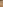 Dit is den Satan leet, daer is hy heel en tegenHy wijst den mensche van den padt der salicheyt,Doet over al sijn best dat elck door andre wegenMocht leven onbestraft, daer hem 't vernuft geleydt.39.Maer daer de prophecij uyt is, en niet en leeret,De lieden werden woest, int wilde loopen vry:En daer men disciplijn noch straffingh en useret, In plaets van vreese Gods daer comt afgodery.40.Dit hebb' ick overmerct in deses Autheurs schrijven, Dit is set dat ick uyt zijn lessen heb verstaen:K' en moey my voorder niet, ick latet daer by blijven,Oft hy seght dat ick wel oft qualijck heb gedaen.Godt, en niet meer.2. Cor. 11.14De Gheest der dwalinghe is seer crachtich / de Enghelder duysternisse can sich veranderen ineenen Enghel des lichts.Annotatien van de Consideratien des tweeden Liedts,de welcke den goetwillighen Leser sal believen te stellenaen het 23. 24. ende 26. vers.Aen het 23.vers,Terra Pacis fol. 13.4.34.19.Aen het 24. vers, Idem fol. 8.48. Aen het 26. vers, Terre Pacis fol. 12.3.